international EArly career researcH fellow travel award – Application form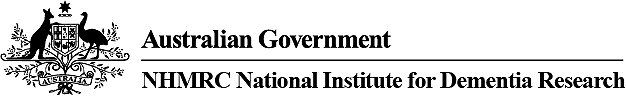 For ADF2018, the NNIDR is joining with the Yulgilbar Foundation to offer four (4) travel awards for International Early Career Researchers (ECRs) up to the value of $3,000 (AUD) each, to be matched dollar for dollar by Australian research groups. Applications will close on midnight Friday 23 March 2018.These awards are to subsidise attendance at ADF 2018, and enable Australian Institutes to host an international ECR fellow to further collaboration and strengthen international connections. The ECRs must:Be nominated by a recipient of NHMRC funding for dementia research and sponsored by the host Institute where the nominator has their appointment. Cross institute sponsorship will be looked upon favourablyBe able to provide evidence of collaborative work practice already underway between the proposed Awardee and the Australian research groupProvide an abstract for a presentation. Note that awardees will be accepted for either an oral or poster presentation, to be advised on awardProvide evidence of their employing organisation’s agreement and support for the Award Be able to travel at the time of the conference.APPLICANT’S NAMEFirst Name:Last Name:Position:Organisation:Centre or Institute (if applicable):Address:Country:Email:Telephone:Mobile:SPONSOR ORGANISATION DETAILS
Please provide a contact person and organisational details for the Australian Administering Organisation that will manage this Award. A list of eligible Australian Administering Organisations can be found on the National Health & Medical Research Council website.Contact Officer First Name:Contact Officer Last Name:Position:Organisation:Affiliated Organisation (such as an Institute or Centre of an Australian university/administering organisation):Address:Email:Telephone:Mobile:APPLICANT QUALIFICATIONSThe Fellow must hold a PhD and must be undertaking research that clearly relates to the NNIDR Strategic Roadmap for Dementia Research and Translation. Most significant qualifications:Date of conferral of PhD:Career Disruptions? Career disruptions will be taken into account in deciding eligibility for the Award as an Early Career Researcher. Disruptions will be considered when they represent a prolonged interruption to an applicant’s capacity to work, either due to absence (for periods of one month or greater) and/or long-term partial return to work, to accommodate carer responsibilities or illness. The career disruption must have occurred post the date of the letter advising that the PhD thesis was passed and resulted in significantly reduced research productivity or nil research output. Please provide details of any career disruptions you would like to be taken into account, including beginning and end dates and nature of the disruption (please type directly into the box below).PROPOSAL DETAILSProposal Short Title:Proposal Summary (for use across NNIDR media channels – up to 250 words):Proposed Amount of Award (up to $3,000 plus GST):Description of proposed research collaboration activity (maximum 750 words - please type directly into the box below):Most relevant publications (maximum of 5 from applicant, 5 from sponsor, total 10). 
Primarily, these should be papers that are relevant to the proposal. Please include relevant publications that have been co-authored by the co-applicants (please type directly into the box below).NNIDR Priority Area (indicate the main priority addressed by the Proposal):If your application addresses more than one priority area, please number in order of priority.Prevention
Assessment and Diagnosis
Intervention and Treatment
Living with Dementia
CareOutline the potential outcomes from the collaboration proposal as they relate to the NNIDR Priority Area (maximum 750 words - please type directly into the box below):Outline the significance and relevance of the Australian Dementia Forum 2018 to your current research work, and why you wish to participate in the Forum (maximum 500 words- please type directly into the box below):Outline the significance and relevance of your work to your sponsor and your sponsor organisation (maximum 500 words - please type directly into the box below):Describe your travel plan (including approximate dates) and budget for the use of the Award funds. Please refer to the Award documentation for guidance in this regard (please type directly into the box below):List any additional sources of financial support (i.e. matching funds from sponsoring organisation; other support). Note that the financial support from other sources must match the support requested, dollar for dollar. This can be cash or in-kind (please type directly into the box below):The applications must be submitted in English and contain the following: A Letter of Support from ECR home organisation (on letterhead) from the person to whom they report in their organisation (i.e. Head of Department, Group Supervisor, etc.)A Letter of Support from the Australian Host organisation, outlining the support, and planned activities for collaborative activities, with an itinerary and costed budgetAn Abstract in line with the ADF 2018 Call for AbstractsA Curriculum Vitae of the Applicant, up to four (4) pagesCompleted application form collated into one Word document with the above items How to submit your application The closing date for applications is midnight Friday 23 March 2018Applications should be submitted online via the ADF 2018 Abstract Submission portalAll applications will be acknowledged by email upon receiptApplicants will be informed of the outcome of their application by email no later than Monday 16 April 2018Acceptance of the Award: Successful Applicants will be required to formally accept the Offer of Award by countersigning and returning the Offer Letter to adf2018@dcconferences.com.au